Załącznik nr 1do ogłoszenia o naborze na rachmistrzów…………………..., dn. ……–……–2020 r.
Gminny Komisarz Spisowy w Parzęczewie Kwestionariusz zgłoszeniowy kandydata na rachmistrza spisowego do PSR 2020 r.Nazwisko i imię (imiona)………………………………………………………………………………………………Adres zamieszkania……………………………………………………………………………………………..Nr telefonu, adres email……………………………………………………………………………………………Data urodzenia………………………………………………………………………………………………Wykształcenie………………………………………………………………………………………………Oświadczam, że dane zawarte w kwestionariuszu są zgodne ze stanem prawnym i faktycznym.………………………………………………………(czytelny podpis)Załącznik nr 2do ogłoszenia o naborze na rachmistrzówOświadczenie o niekaralnościJa niżej podpisany/a ……………………………………………………………………………………………………………(imię i nazwisko)zamieszkały …………………………………………………………………………………………………………………………..(adres zamieszkania)oświadczamiż nie byłem karany/a za przestępstwo popełnione umyślnie, w tym za przestępstwo skarbowe.Jestem świadomy odpowiedzialności karnej za złożenie fałszywego oświadczenia.…………………..…….., dn. …………………… (miejscowość i data złożenia oświadczenia)……………..…………………………………………………… (własnoręczny czytelny podpis) kandydata)załącznik nr 3do ogłoszenia o naborze na rachmistrzówOświadczenieJa, niżej podpisana/y ………….………………………………………………..……………….……, oświadczam, że:(imię, nazwisko)Zapoznałem/am się z Informacją dotyczącą przetwarzania danych osobowych w celu realizacji naboru kandydatów na rachmistrzów terenowych do PSR 2020 i wyrażam zgodę na przetwarzanie przez Gminne Biuro Spisowe w Parzęczewie, na zasadach określonych w rozporządzeniu Parlamentu Europejskiego i Rady (UE) 2016/679 z dnia 27 kwietnia 2016 r. w sprawie ochrony osób fizycznych w związku z przetwarzaniem danych osobowych i w sprawie swobodnego przepływu takich danych oraz uchylenia dyrektywy 95/46/WE (tzw. RODO) moich danych osobowych zawartych w przedstawionych przeze mnie w dokumentach dla potrzeb niezbędnych do realizacji procedury rekrutacji w procesie naboru na stanowisko rachmistrza terenowego.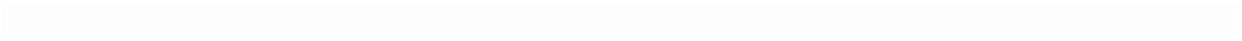 ………………………….……………………(własnoręczny czytelny podpis)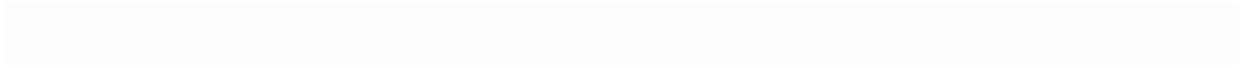 Informacje dotyczące przetwarzania danych osobowychw celu realizacji naboru kandydatów na rachmistrzów terenowychW związku z realizacją wymogów Rozporządzenia Parlamentu Europejskiego i Rady (UE) 2016/679 z dnia 27 kwietnia 2016 r. w sprawie ochrony osób fizycznych w związku z przetwarzaniem danych osobowych i w sprawie swobodnego przepływu takich danych oraz uchylenia dyrektywy 95/46/WE (ogólne rozporządzenie o ochronie danych)1 (RODO), administrator informuje o zasadach oraz o przysługujących Pani/Panu prawach związanych z przetwarzaniem Pani/Pana danych osobowych.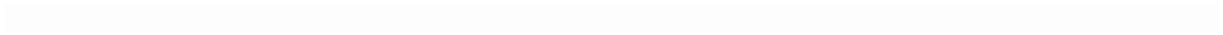 AdministratorAdministratorem Pani/Pana danych osobowych jest Gminny Komisarz Spisowy w Parzęczewie, ul. Południowa nr 1, 95-045 Parzęczew.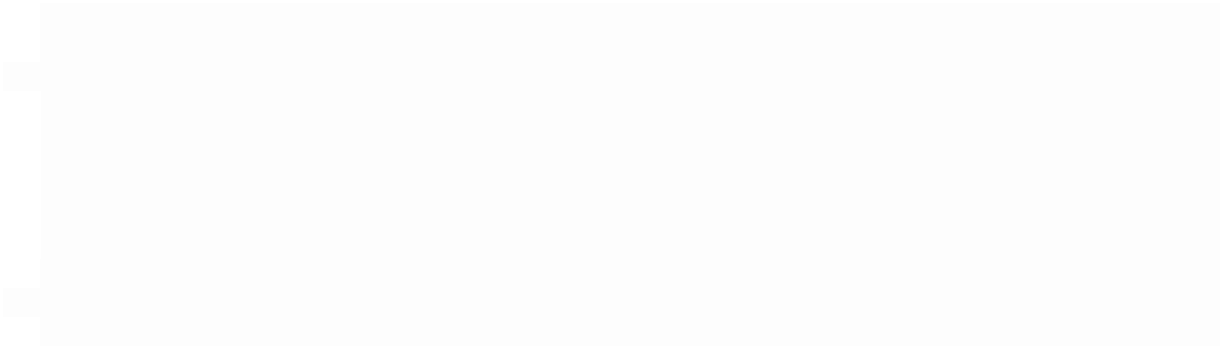 Inspektor ochrony danychZ inspektorem ochrony danych (IOD) może się Pani/Pan kontaktować:pocztą tradycyjną na adres: Urząd Gminy w Parzęczewie, ul. Południowa 1, 95-045 Parzęczew pocztą elektroniczną na adres e-mail: iod@parzeczew.plDo IOD należy kierować wyłącznie sprawy dotyczące przetwarzania Pani/Pana danych osobowych przez administratora, w tym realizacji Pani/Pana praw wynikających z RODO.Cele oraz podstawa prawna przetwarzania Pani/Pana danych osobowych Pani/Pana dane osobowe będą przetwarzane na podstawie: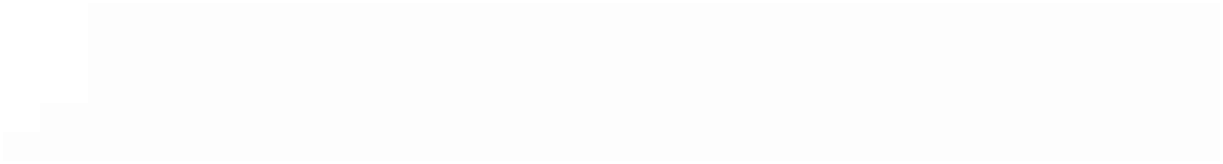 art. 6. ust. 1 lit. c RODO, tj. przetwarzanie jest niezbędne do wypełnienia obowiązku prawnego ciążącego na administratorze wynikającego z art. 20 ustawy z dnia 31 lipca 2019 r. o powszechnym spisie rolnym w 2020 r. (Dz. U. z 2019 r., poz. 1728).IV.	Odbiorcy danych osobowychOdbiorcą Pani/Pana danych osobowych będą podmioty współpracujące z administratorem, dostawcy usług technicznych i organizacyjnych umożliwiających przeprowadzenie naboru oraz przechowywanie dokumentacji dotyczącej naboru, osoby działające na polecenie administratora, osoby i podmioty upoważnione na podstawie przepisów prawa powszechnie obowiązującego.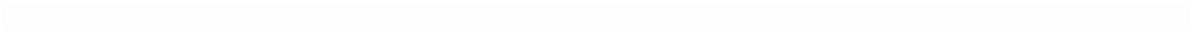 Okres przechowywania danych osobowychPani/Pana dane osobowe będą przechowywane przez okres 5-ciu lat od zakończenia procesu naboru na rachmistrza terenowego.VI.	Prawa osoby, której dane dotycząRozporządzenie Parlamentu Europejskiego i Rady (UE) 2016/679 z dnia 27 kwietnia 2016 r. w sprawie ochrony osób fizycznych w związku z przetwarzaniem danych osobowych i w sprawie swobodnego przepływu takich danych oraz uchylenia dyrektywy 95/46/WE (ogólne rozporządzenie o ochronie danych) (Dz. Urz. UE L 119 z 04.05.2016, str. 1, z późn. zm.)Przysługuje Pani/Panu prawo do: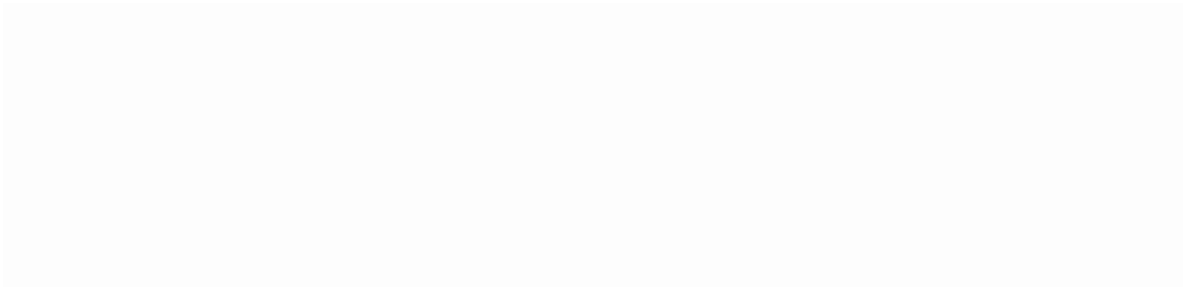 dostępu do danych osobowych, w tym prawo do uzyskania kopii tych danych;sprostowania (poprawiania) danych osobowych;ograniczenia przetwarzania danych osobowych;przenoszenia danych;sprzeciwu wobec przetwarzania danych osobowych;wniesienia skargi do Prezesa Urzędu Ochrony Danych Osobowych (na adres Urzędu Ochrony Danych Osobowych, ul. Stawki 2, 00 - 193 Warszawa), jeżeli Pani/Pana zdaniem przetwarzanie Pani/Pana danych osobowych narusza przepisy RODO.VII.	Dobrowolność/ Obowiązek podania danych osobowychPodanie danych zawartych w dokumentach rekrutacyjnych nie jest obowiązkowe, jednak jest warunkiem umożliwiającym ubieganie się kandydata o przyjęcie na rachmistrza terenowego i udzielenie dostępu do aplikacji e/m-learning.VIII.	Zautomatyzowane podejmowanie decyzji, w tym profilowaniePani/Pana dane osobowe nie będą profilowane ani też nie będą podlegały zautomatyzowanemu podejmowaniu decyzji.Informacje dodatkowe dla osób składających ofertyKandydat na rachmistrza obowiązkowo musi odbyć szkolenie z organizacji, metodologii, promocji spisu, ochrony danych osobowych oraz obsługi aplikacji do realizacji spisu na urządzeniu mobilnym. Szkolenie będzie odbywało się w formie e/learningu oraz tradycyjnej. Kandydaci na rachmistrzów terenowych podczas szkolenia i egzaminu po szkoleniu posługują się własnym urządzeniem mobilnym z dostępem do Internetu. Termin szkolenia 3.08.2020 r. – 11.09.2020 r. Forma realizacji szkolenia (szkolenie zdalne, stacjonarne lub połączenie obu form) będzie zależała od sytuacji epidemicznej w kraju. Szkolenie jest bezpłatne. Nie są zwracane koszty dojazdu na szkolenie.Szkolenie zakończone będzie egzaminem testowym w formie elektronicznej, sprawdzającym wiedzę merytoryczną i przygotowanie do wykonywania czynności zbierania danych przy wykorzystaniu urządzenia mobilnego. Kandydat, który nie weźmie udziału w całości szkolenia, nie może przystąpić do egzaminu kończącego szkolenie.Po uzyskaniu statusu rachmistrza, zobowiązany jest on do przesłania za pośrednictwem e-mail na adres urzędu statystycznego zdjęcia w formacie .jpg do identyfikatora rachmistrza spisowego oraz innych danych niezbędnych do zawarcia umowy zlecenia.Rachmistrz terenowy wykonuje czynności w ramach prac spisowych na podstawie umowy zlecenia zawartej z Dyrektorem Urzędu Statystycznego w Łodzi. Wynagrodzenie rachmistrza ustala się jako iloczyn stawki wynoszącej 37 zł brutto i liczby przeprowadzonych bezpośrednich wywiadów z użytkownikiem gospodarstwa rolnego, skutkujących prawidłowym spisaniem gospodarstwa rolnego. W przypadku wywiadów telefonicznych stawka za przeprowadzony wywiad wynosi 20 zł.Przy zbieraniu danych rachmistrz posługuje się umieszczonym w widocznym miejscu identyfikatorem rachmistrza spisowego.